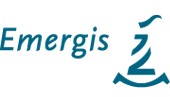 RefereerbijeenkomstDatum: maandag 14 december 2021Tijd: 08.45 – 11.00 uurLocatie: Emergis Theaterzaal, Oostmolenweg 101, KloetingeProgramma:08.45  – 09.00 uur		Ontvangst09.00 – 09.15 uur		Mededelingen09.15  – 09.45 uur		Leroy Zuijkerbuijk, PIOGAntisociaal gedrag en persoonlijkheidsproblematiek; van exclusie naar inclusie?	09.45 – 10.15 uur	Dagmar ’t Gilde-Lennertz, GIOS		Forensisch werken middels het RNR model en inschatting van het recidive risico10.15 – 10.30 uur		pauze10.30 – 11.00 uur		Marscha Mansvelt, GIOSPsychotherapie in de partnerrelatie: een rampzalige combi?